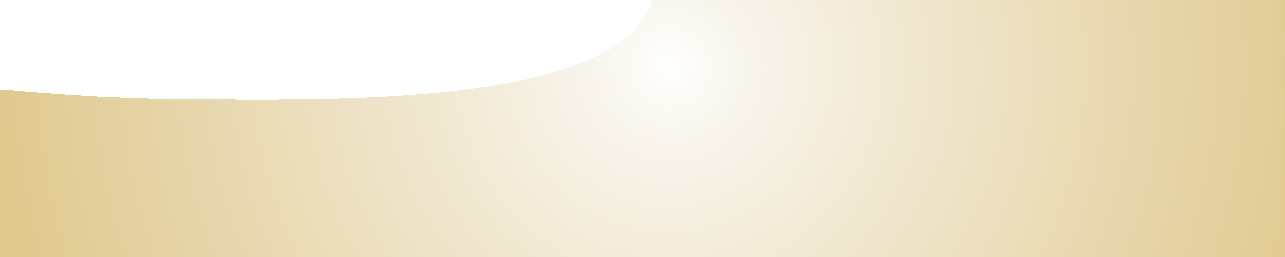 Use this table to find out what amino acid each codon represents. Locate the first letter of the codon on the left edge of the table to identify a block, then the second letter of the codon across the top to identify the column. Locate the third letter of the codon on the right edge of the table to identify the amino acid.For example, the codon ‘CAU’ codes for histidine (HIS).ast0812 | Proteins 3: Genetic code reading frame table (data sheet)	developed for the Department of Education WA© The University of Western Australia 2012		for conditions of use see spice.wa.edu.au/usage version 1.0	page 1		Licensed for NEALS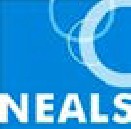 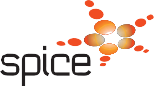 SECOND LETTERSECOND LETTERSECOND LETTERSECOND LETTERUCAGFIRST LETTERUphenylalaninePHEserineSERtyrosineTYRcysteineCYSUTHIRD LETTERFIRST LETTERUphenylalaninePHEserineSERtyrosineTYRcysteineCYSCTHIRD LETTERFIRST LETTERUleucineLEUserineSERstopstopATHIRD LETTERFIRST LETTERUleucineLEUserineSERstoptryptophanTRPGTHIRD LETTERFIRST LETTERCleucineLEUprolinePROhistidineHISarginineARGUTHIRD LETTERFIRST LETTERCleucineLEUprolinePROhistidineHISarginineARGCTHIRD LETTERFIRST LETTERCleucineLEUprolinePROglutamineGLNarginineARGATHIRD LETTERFIRST LETTERCleucineLEUprolinePROglutamineGLNarginineARGGTHIRD LETTERFIRST LETTERAisoleucineILEthreonineTHRasparagineASNserineSERUTHIRD LETTERFIRST LETTERAisoleucineILEthreonineTHRasparagineASNserineSERCTHIRD LETTERFIRST LETTERAisoleucineILEthreonineTHRlysineLYSarginineARGATHIRD LETTERFIRST LETTERAmethionineMETthreonineTHRlysineLYSarginineARGGTHIRD LETTERFIRST LETTERGvalineVALalanineALAaspartic acidASPglycineGLYUTHIRD LETTERFIRST LETTERGvalineVALalanineALAaspartic acidASPglycineGLYCTHIRD LETTERFIRST LETTERGvalineVALalanineALAglutamic acidGLUglycineGLYATHIRD LETTERFIRST LETTERGvalineVALalanineALAglutamic acidGLUglycineGLYGTHIRD LETTERUCAGSECOND LETTERSECOND LETTERSECOND LETTERSECOND LETTER